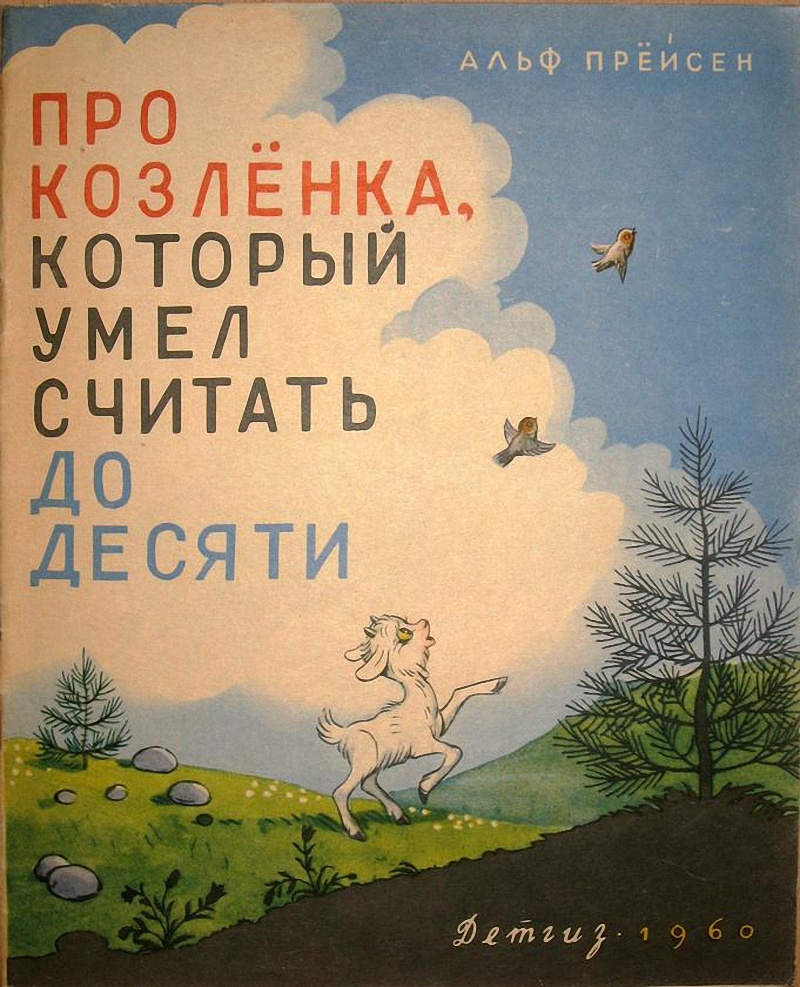 Козлёнок, который считал до десяти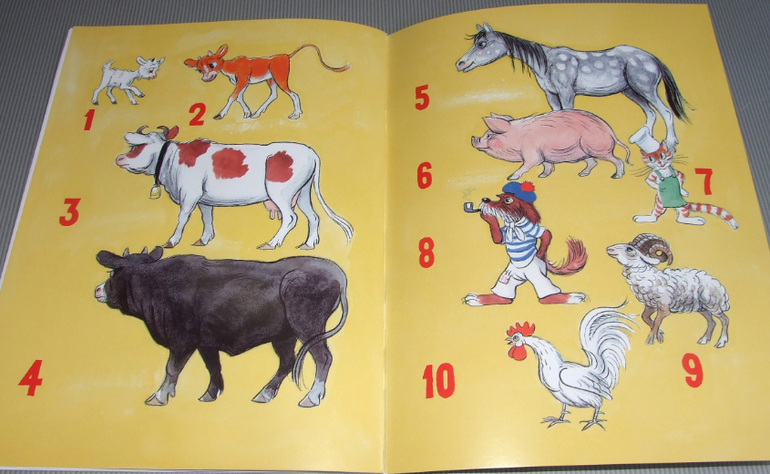 Жил-был маленький Козлёнок, который научился считать до десяти. Как-то раз подошёл он к озерцу и вдруг увидел своё отражение в воде.Он остановился как вкопанный и долго разглядывал самого себя. А теперь послушайте, что было дальше.— Раз! — сказал Козлёнок.Это услышал Телёнок, который гулял поблизости и щипал травку.— Что это ты там делаешь? — спросил Телёнок.— Я сосчитал сам себя, — ответил Козлёнок. — Хочешь, я и тебя сосчитаю?— Если это не больно, то сосчитай! — сказал Телёнок.— Это совсем не больно. Только ты не шевелись, а то я считать не могу.— Ой, что ты! Я очень боюсь. И моя мама, наверное, не разрешит, — пролепетал Телёнок, пятясь назад.Но Козлёнок скакнул вслед за ним и сказал:— Я — это раз, ты — это два. Один, два! Мэ-э-э!— Ма-ама! — жалобно заскулил Телёнок. Тут к нему подбежала Корова с колокольчиком на шее.— М-му! Ты чего ревёшь?— Козлёнок меня считает! — пожаловался Телёнок.— А что это такое? — сердито промычала Корова.— Я научился считать до десяти, — сказал Козлёнок. — Вот послушайте: один — это я, два — это Телёнок, три — это Корова. Один, два, три!— Ой, теперь он и тебя сосчитал! — заревел Телёнок.Когда Корова это поняла, она очень рассердилась:— Я тебе покажу, как потешаться над нами! А ну-ка, Телёночек, зададим ему перцу!И Корова с Телёнком бросились на Козлёнка. Тот страшно перепугался, подскочил как ужаленный и помчался вприпрыжку по лужайке. А за ним — Корова с Телёнком.Неподалёку гулял Бык. Он взрывал своими острыми рогами землю и подбрасывал кверху кустики травы. Увидев Козлёнка, Телёнка и Корову, Бык двинулся им навстречу.— Почему вы гонитесь за этим куцехвостым малышом? — пробасил Бык.— Он нас считает! — заревел Телёнок.— Но мы его поймаем, — пыхтя, проговорила Корова.— Один — это я, два — это Телёнок, три — это Корова, четыре — это Бык. Один, два, три, четыре! — сказал Козлёнок.— Ой, теперь он и тебя сосчитал! — заскулил Телёнок.— Ну, это ему даром не пройдёт, — проревел Бык и вместе с другими бросился в погоню за Козлёнком.Они выбежали на широкую пыльную дорогу и понеслись вскачь. А в это время на обочине дороги неторопливо прохаживался Конь и жевал траву. Услышав топот и увидев, как пыль летит столбом, он ещё издали закричал:— Что это за спешка?— Мы гонимся за Козлёнком, — ответила Корова, задыхаясь от быстрого бега.— Он нас считает, — заныл Телёнок.— А ему никто не дал такого права. Уф-ф! — проревел Бык.— А как он это делает? — спросил Конь, увязываясь за остальными.— Очень просто, — сказал Козлёнок. — Вот так! Один — это я, два — это Телёнок, три — это Корова, четыре — это Бык, а пять — это Конь. Один, два, три, четыре, пять!— Ой, теперь он и тебя сосчитал! — заскулил Телёнок.— Ах он, негодник! Ну, погоди же! — заржал Конь и поскакал ещё быстрее вслед за Козлёнком.А у самой дороги, в загоне, спала большая, жирная Свинья. Топот копыт разбудил её.— Хрю-хрю-хрю! Куда это вы все? — спросила любопытная Свинья. Она тотчас же проломила своим рылом загородку и пустилась рысцой вслед за другими.— Мы гонимся за Козлёнком, — ответила Корова, чуть дыша.— Он нас считает, — жалобно протянул Телёнок.— А ему... уф-ф... никто не давал такого права! — проревел Бык.— Но мы ему покажем! — заржал Конь, едва не задев копытом Телёнка.— А как это он считает? — спросила Свинья, с трудом поспевая за всеми.— Очень просто! — воскликнул Козлёнок. — Один — это я, два — это Телёнок, три — это Корова, четыре — это Бык, пять — это Конь, а шесть — это Свинья. Один, два, три, четыре, пять, шесть.— Ой! Теперь он и тебя сосчитал, — всхлипнул Телёнок.— Ну, он за это поплатится! — завизжала Свинья. — Вот я его сейчас!..Они мчались сломя голову, не разбирая дороги, и добежали так до речки. А у причала стоял небольшой парусник. На борту парусника они увидели Петуха, Пса, Барана и Кота. Петух был капитаном, Пёс — лоцманом, Баран — юнгой, а Кот — корабельным поваром.— Остановитесь! — закричал Петух, увидав животных, которые неслись, не чуя под собой ног.Но уже было поздно. Козлёнок оттолкнулся копытцами от причала и прыгнул на борт парусника. За ним бросились все остальные. Парусник покачнулся, заскользил по воде, и его понесло на самое глубокое место реки. Ох и перепугался же Петух!— Ку-ка-ре-ку! На помощь! — закричал он не своим голосом. — Парусник тонет!Все так и затряслись от страха. А Петух опять закричал громко-прегромко:— Кто из вас умеет считать?— Я умею, — сказал Козлёнок.— Тогда пересчитай всех нас поскорее! Парусник может выдержать только десять пассажиров.— Скорее считай, скорее! — закричали все хором.И Козлёнок начал считать:— Один — это я, два — это Телёнок, три — это Корова, четыре — это Бык, пять — это Конь, шесть — это Свинья, семь — это Кот, восемь — это Пёс, девять — это Баран, и десять — это Петух.— Ура Козлёнку! Ура-а-а! — закричали тут все в один голос.Потом пассажиры переправились через реку и сошли на берег. А Козлёнок с тех пор так и остался на паруснике. Он теперь работает там контролёром. И всякий раз, когда Петух сажает на свой парусник зверей, Козлёнок стоит у причала и считает пассажиров.ФОТООТЧЁТ«Козлёнок, который считал до десяти»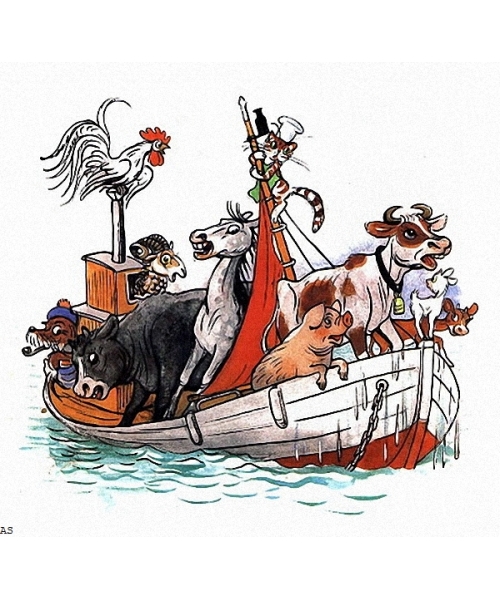 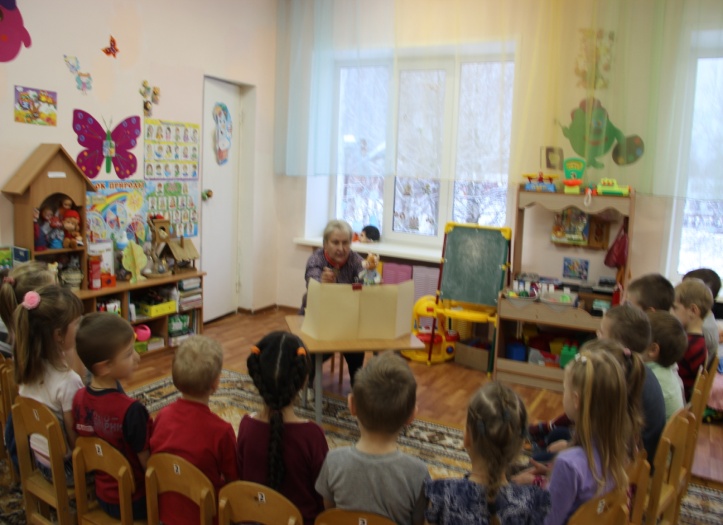 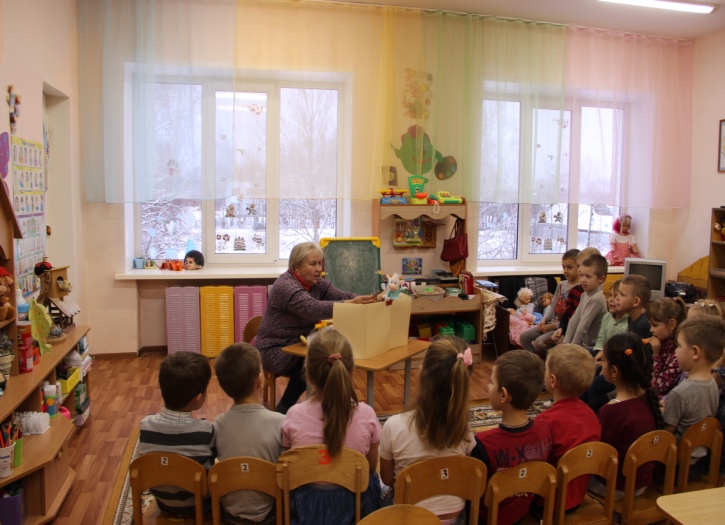 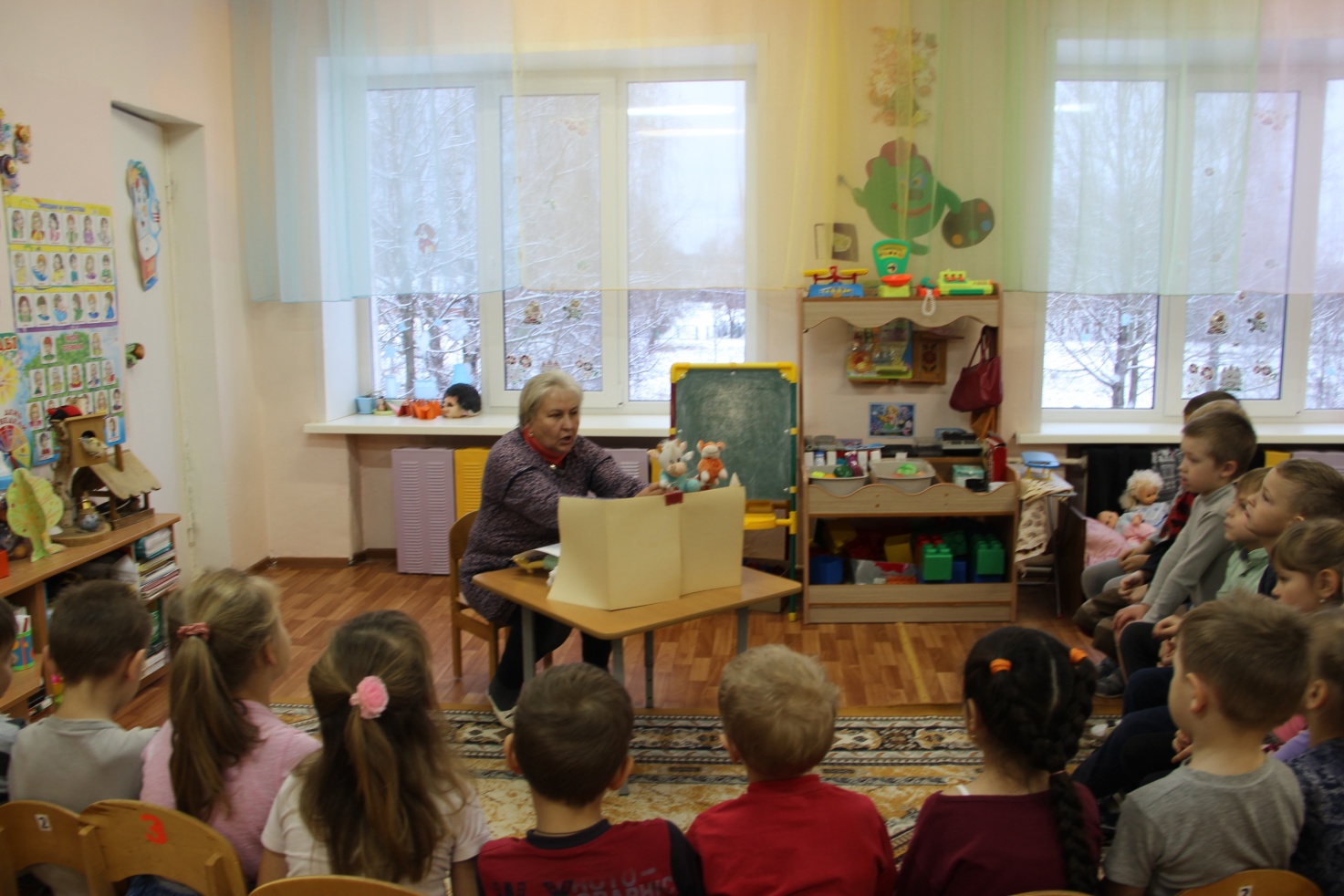 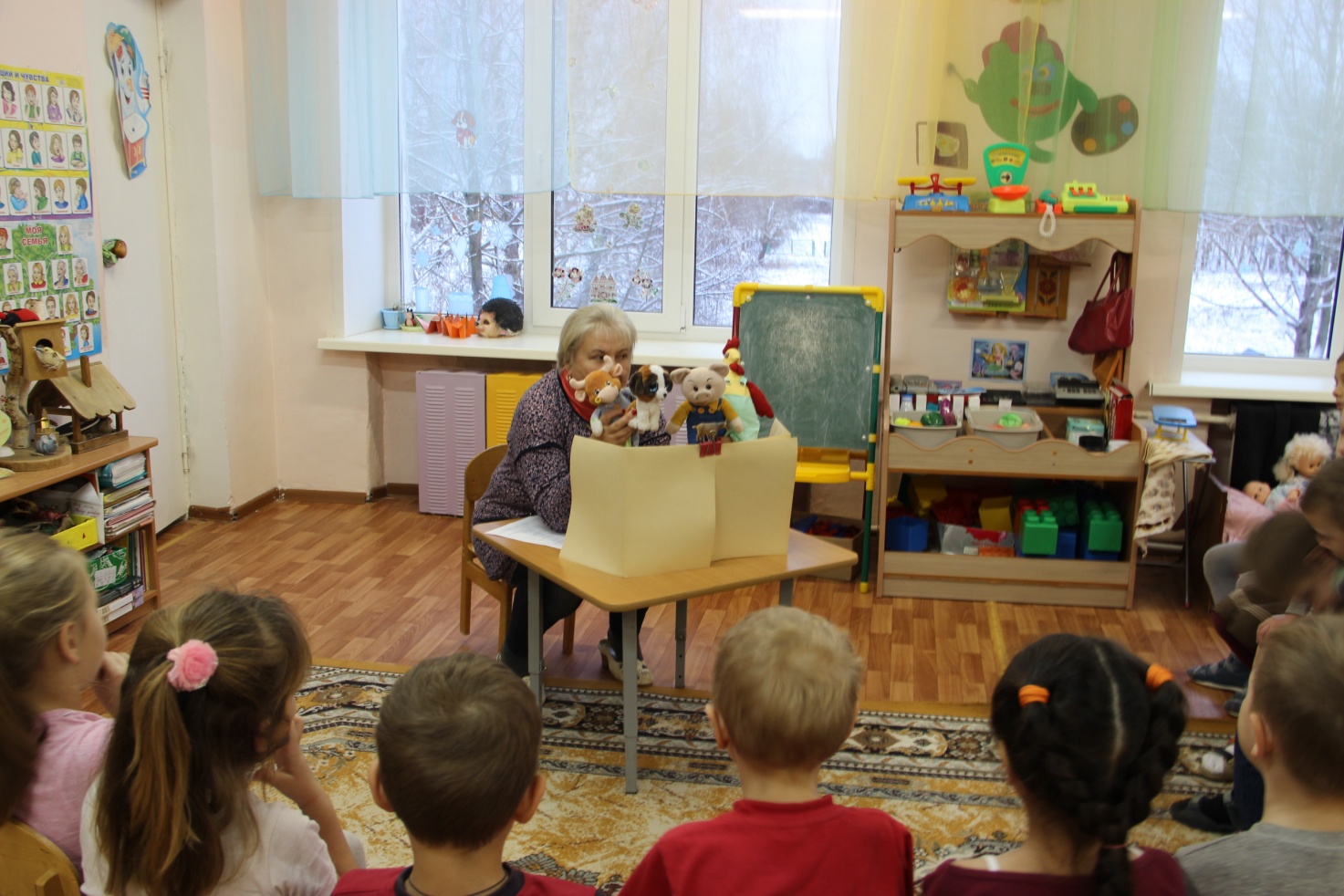 